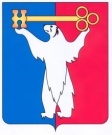 АДМИНИСТРАЦИЯ ГОРОДА НОРИЛЬСКАКРАСНОЯРСКОГО КРАЯРАСПОРЯЖЕНИЕ19.01.2016         	                               г.Норильск	                                                № 121Об отказе в изменении вида разрешенного использования земельного участка и объекта капитального строительстваРассмотрев заявление А.А.о. Аскерова и Д.Б.к. Аскеровой об изменении вида разрешенного использования земельного участка с кадастровым номером 24:55:0402001:74 «Для строительства и эксплуатации «торгового павильона» и изменение вида разрешенного использования объекта капитального строительства «торговый павильон», Правилами землепользования и застройки на территории муниципального образования город Норильск, утвержденными решением Норильского городского Совета депутатов от 10.11.2009 № 22-533, учитывая, что испрашиваемое заявителем изменение не соответствует предельным параметрам, установленным градостроительным регламентом для территориальной зоны: зона застройки многоэтажными жилыми домами 4 - 6 этажей - Ж-1 (отдельно стоящие и встроенные в нижние этажи многоквартирных домов универсальные магазины торговой площадью не менее 400 кв. м и специализированные непродовольственные объекты торговли торговой площадью не менее 200 кв. м, административные здания, бассейны, гостиницы, культурно-спортивные комплексы), 1. Отказать в изменении вида разрешенного использования земельного участка с кадастровым номером 24:55:0402001:74 «Для строительства и эксплуатации «торгового павильона» и изменение вида разрешенного использования объекта капитального строительства «торговый павильон» на вид разрешенного использования «здание непродовольственного объекта торговли», расположенного по адресу: Красноярский край, город Норильск, район Центральный, пл. Металлургов, 29 Г.2. Управлению по градостроительству и землепользованию Администрации города Норильска направить копию настоящего распоряжения в адрес А.А.о. Аскерова и Д.Б.к. Аскеровой в течение пяти календарных дней с даты его издания.3. Опубликовать настоящее распоряжение в газете «Заполярная правда» и разместить его на официальном сайте муниципального образования город Норильск.4. Контроль исполнения пункта 2 настоящего распоряжения возложить на заместителя Руководителя Администрации города Норильска по собственности и развитию предпринимательства.И.о. Руководителя Администрации города Норильска	В.А. Калинин